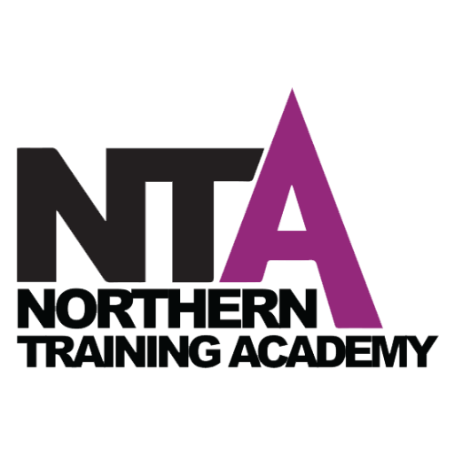 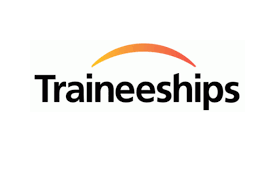                                      South EastRetail/ Customer Service/ Business Admin Traineeship Vacancies – July 2022We have Retail and Customer Service work experience opportunities with Rapid Tackle, Esemove Estate Agents, Starbucks, Peacocks, Edinburgh Woollen Mill, Bonmarche, Ponden Home Interiors and British Heart Foundation.Our Traineeship programmeRuns for 10 weeks, with 8 weeks of online pre-work/sector specific/ follow up & evaluation training which could lead to gaining a sector specific qualification e.g. retail and Functional Maths and English if neededEssential Digital skills2 weeks on a work experience placement at one of the stores or a remote position as listed below.At the end of the work experience placement there will be an interview with the Employer and this could lead to an Apprenticeship or a job.If you have a young person aged 16-24 years old, with qualifications below a level 4 and motivated to work, please get in touch for further details with Pam Oddy - NTA Traineeship Engagement OfficerM: 07305 066 490  E: pamoddy@northern.trainingPlease find listed below our current Traineeship vacancies for 16-24 year olds. Esemove Estate Agents, - Estate Agent Trainee 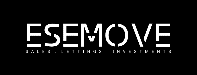 Challenge House, Milton Keynes, MK3 6DP Rapid Tackle -Fishing Tackle Shop -  Retail Trainess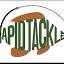 Unit 12 Charlton Centre, high Street, Dover, Kent, CT16 1TT Starbucks multinational coffeehouses – Customer Service Trainee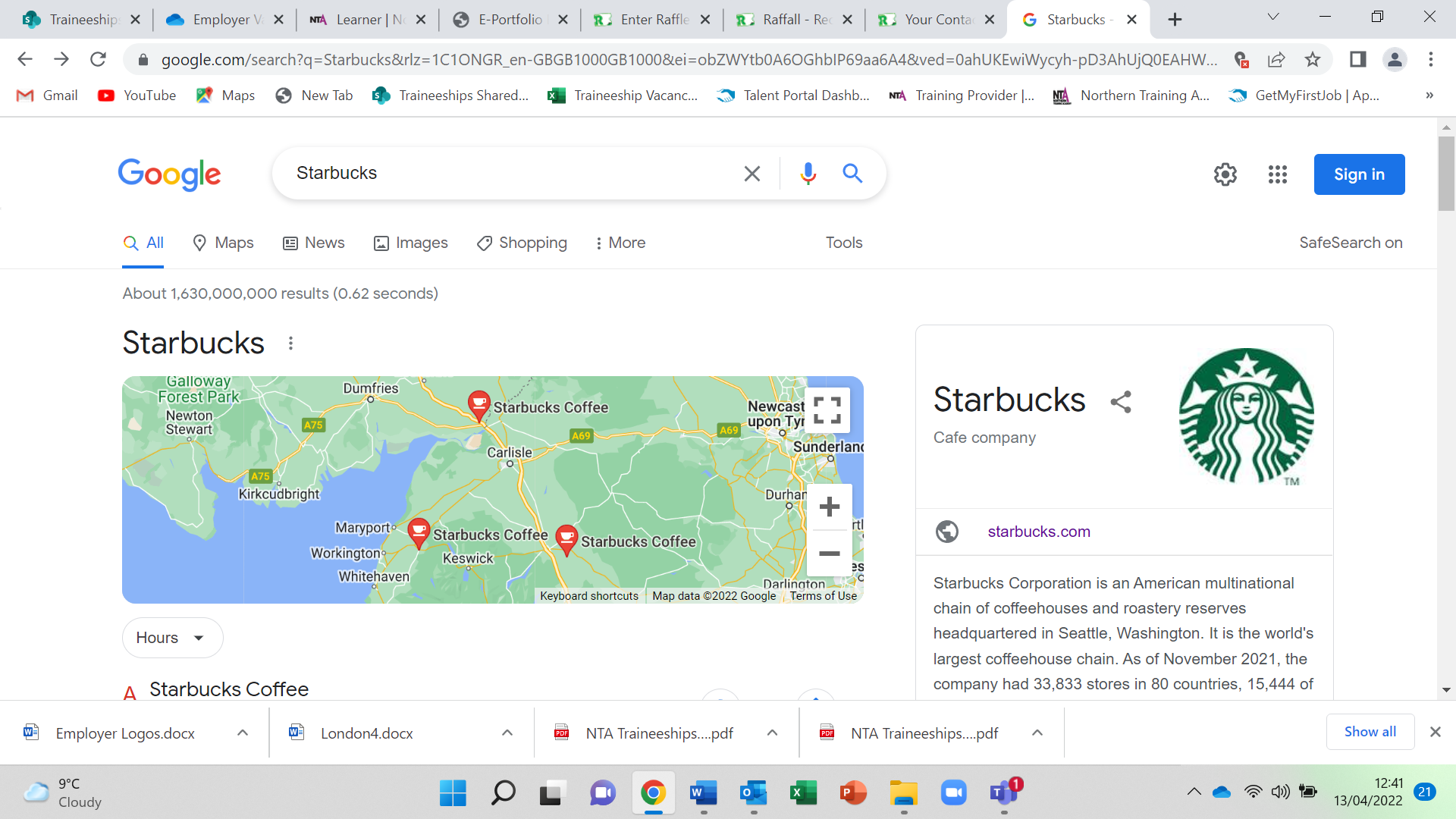 British Heart Foundation shops selling preloved and new items - Retail Trainee 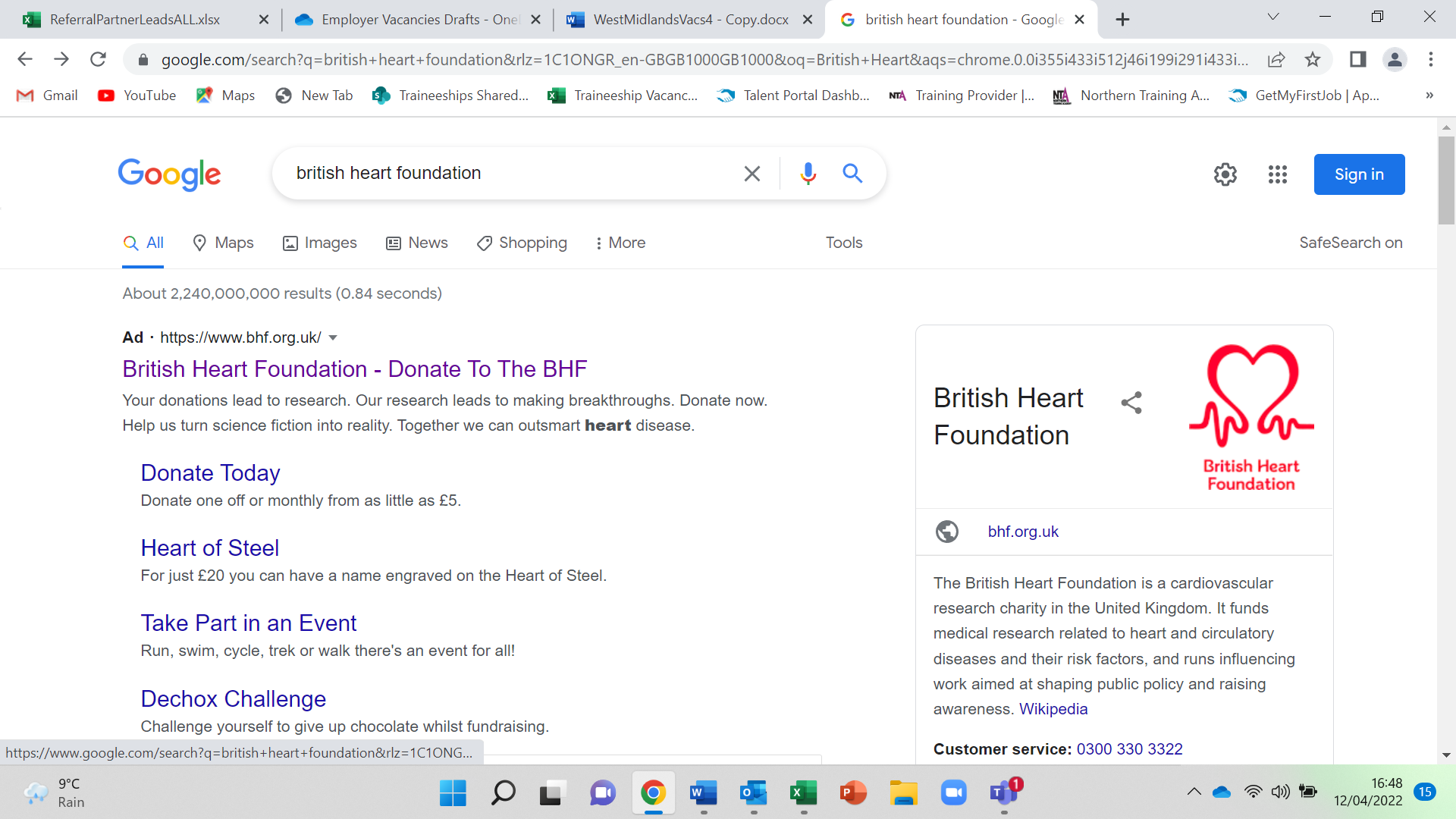 Other BHF stores may be available on requestBritish Heart Foundation  - Retail Stock ProcessingHigh Street Fashion Stores – Retail Trainee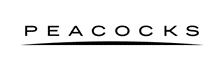 Frinton-On-Sea 46/50 Connaught Avenue Essex CO13 9PR Clacton-On-Sea 7 West Avenue Essex CO15 1QR Harwich Unit B Icon Field Park, Harwich Gateway Retail Park Freshfields Road, Parkstone Essex CO12 4EN Cowley 22/23 Pound Way Templars Square Oxfordshire OX4 3XT Woodley 130/134 Crockhamwell Road RG5 3JH Bedford 7 Allhallows Bedford MK40 1LJ Portsmouth 28/32 London Road Northend Hampshire PO2 0LN Bitterne 407/411 Bitterne Precinct Hampshire SO18 5RR Cosham 48 High Street Hampshire PO6 3AG Andover 8 High Street Hampshire SP10 1NX Gosport 63/64 High Street Hampshire PO12 1DR Alton 28 High Street Hampshire GU34 1BN High Street Fashion Stores – Retail Trainee Cont’dShirley 83/87 High Street Hampshire SO14 2NS Waterlooville 286/288 London Road Hampshire PO7 7DS Fareham Unit 8 1 Cremer Hall Market Quay West Street Hampshire PO16 0BT  Bordon Unit 8A Forest Way Shopping Centre Hampshire GU35 0TN Havant Unit 2 Solent Retail Park Hampshire PO9 1ND Gillingham 47/53 High Street Kent ME7 1BQ Ashford 8 County Square Kent TN23 1YA Margate 15 The Centre Kent CT9 1JG Ramsgate 41/45 High Street Kent CT11 9AG Tonbridge 65 High Street Kent TN9 1SD Uckfield 92 High Street East Sussex TN22 1PU Sittingbourne Units 33/34 The Forum Kent ME10 3DL Maidstone Unit SU4 Water Lane Chequers Centre Kent ME15 6AR Sheerness Unit 90/102 High Street Kent ME12 1UB Chatham Units GU13-15, Dockside Outlet Centre Maritime Way, St Marys Island Kent ME4 3ED Dover 65/66 Biggin Street Kent CT16 1AU  Walderslade (Co-Op) Walderslade Road Walderslade Medway ME5 9LL High Street Fashion Stores – Retail Trainee Cont’dHerne Bay 125 Mortimer Street Kent CT6 5PRBognor Regis London Road West Sussex PO21 1PQ Brighton 5/8 London Road Brighton & Hove BN1 4JA 012Portslade 16 Station Road Portslade Brighton & Hove BN41 1GA Aldershot 31 Wellington Centre Hampshire GU11 1DBBurgess Hill 65/69 Church Walk West Sussex RH15 9BQ East Grinstead Unit 3 5 Queens Walk West Sussex RH19 4DW Worthing 9-11 Chapel Road Worthing BN11 1EG  Peacehaven (Co-Op) Meridian Centre Meridian Way East Sussex BN10 8BB Crawley 32/24 Queens Square Crawley RH10 1HA Cranleigh (Co-op) Village Way Surrey GU6 8AF Hove 111/119 Blatchington Road Brighton & Hove BN3 3YF New Malden 68/72 High Street Surrey KT3 4ET Grays 31 South Mall Essex RM17 6QF Braintree 6 George Yard Centre Essex CM7 1RB Hornchurch 160 High Street Essex RM12 6QX Witham Units 22/26 The Newlands Centre Essex CM8 1AA High Street Fashion Stores – Retail Trainee Cont’dRayleigh 33/37 High Street Essex SS6 7EW Southend Units G40/45 Victoria Plaza Essex SS2 5SP Wickford Unit 2b The Willowdale Centre Essex SS12 0RA Dagenham Unit 17 The Mall Heathway Essex RM10 8RE Maldon 100 High Street Essex CM9 5ET Sudbury 93 North Street CO10 1RF Canvey Island Units 18/20 Knightswick Centre Essex SS8 7AOrpington 135, High Street, Walnuts Shopping Centre, Orpington, Kent, BR6 0LQLittlehampton 15 / 17 High Street, Littlehampton, West Sussex, BN17 5EGEastleigh 60 Market Street, Eastleigh, Hampshire, SO50 5RBRyde, 156/158 High Street, Ryde, Isle of Wight, PO33 2HTShanklin, 42 Regent Street, Shanklin, Isle of Wight, PO37 7AD(EWM) Women’s & Men’s clothing stores - Retail Trainee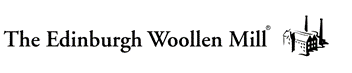 Women’s fashion stores – Retail Trainee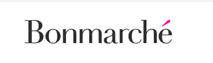 Home interiors– Retail Trainee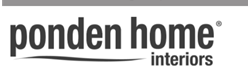 Eastleigh: Ponden Home, 55-57 Market Street, Eastleigh, Hampshire, SO 50 5RF, EnglandRayleigh: Ponden Home,44 High Street, Rayleigh, Essex, SS6 7EA, EnglandFor further details please get in touch with:Pam Oddy - NTA Traineeship Engagement OfficerM: 07305 066 490E: pamoddy@northern.trainingStarbucksBracknellUnit 2 44 Princess Square, Bracknell, BerksRG12 1LSStarbucksMarlow60 High Street, MarlowSL7 1AHBrighton - B9819-20 London Road, Brighton, SussexBN1 4JBRedhill - R392 Warwick Quadrant, London Road, RedhillRH1 1NNSevenoaks - s38121 High Street, Sevenoaks, KentTN13 1UPWoolwich - w3610 Powis Street, Woolwich, LondonSE18 6LFAldershot - A3130 Union Street, Aldershot, Hants, GU11 1EWGuildford -G3816-17 White Lion Walk, Guildford, SurreyGU1 3DNNewport - N4363 High Street, Newport, Isle of WhitePO30 1BAFareham - F0451 West Street, Fareham, HampshirePO16 0ATChichester Home - C9719-22 Southgate, Chichester, West SussexPO19 1ESFareham Home - f174 West quay House, Fareham, HampshirePO16 0LGAldershot Home -A27107 Victoria Road, Aldershot, HantsGU11 1JECamberley Home - C7212-18 High Street, Camberley, SurreyGU15 3SAMargate Home - M27113-117 High Street, Margate, KentCT9 1JTMaidstone Home - M3110-11 High Street, Maidstone, KentME14 1HTChatham Home -c828-9 The Pentagon Centre,Chatham,KentME4 4HPWindsor (W19)Unit 6 Amberley Place, King Edward Court, Peascod Street, Windsor, Berkshire SL4 1TEWantage (W80)Unit 9 Kings Retail Park, Limborough Road, Wantage, OxfordshireOX12 9AJAldershot107 Victoria Street, AldershotGU11 1JEAltonAvenue Nurseries Garden Centre, Avenue Road, Lasham, Alton, Hampshire, GU34 5SU, EnglandBognor Regis9/11 Water Tower Buildings, Bognor Regis, West Sussex, PO21 1PN, EnglandBourne End Garden CentreBourne End Garden Centre, Hedsor Road, Bourne End, Bucks, SL8 5EE, EnglandCanterbury 230/32 Burgate, Canterbury, Kent, CT1 2HA, EnglandClacton68A-70A Pier Avenue, Clacton on Sea, Essex, CO15 1NH, EnglandColchester29 High Street, Colchester, Essex, CO1 1BD, EnglandCranleigh GCNottcutts Cranleigh GC, Guildford Road, Cranleigh, Surrey, GU6 8LT, EnglandCrawley GcCrawley GC, Wakeham Green, Copthorne Road, Crawley, West Sussex, RH10 3PD, EnglandDalvertonNewport Road, Sandown, Isle of Wight, PO36 9PJ, EnglandDitchlingNotcutts GC, Common Lane, Ditchling, East Sussex, BN66 8TN, EnglandEastbourne141 Terminus Road, Eastbourne, East Sussex, BN21 3NR, EnglandEastbourne HilliersHailsham Road, Stones Cross, Pevensey, East Sussex, BN24 5BS, EnglandFarnham 2Kingsley, Bordon, Hampshire, GU35 9LW, EnglandFolkestone27 Sandgate Road, Folkestone, Kent, CT20 1SBGosport105/106 High Street, Gosport, Hampshire, PO12 1DS, EnglandGravesend Garden CentreMillbrook Garden Centre, Station Road, Southfleet, Gravesend, Kent, DA13 9PAHaddenham GCStanbridge Road, Haddenham, Aylesbury, Buckinghamshire, HP17 8HN, EnglandHavantc/o Havant Garden Centre, Bartons Road, Havant, Hampshire, PO9 5NA, EnglandHorsham HilliersBrighton Road, Horsham, West Sussex, RH13 6QA, EnglandLymington72 High Street, Lymington, Hampshire, SO41 9AL, EnglandMaidstoneNewham Court Shopping Village, Bearsted Road, Maidstone, Kent, ME14 5LH, EnglandPetersfield12 The Square, Petersfield, Hampshire, GU32 2HJ, EnglandThurrockSouth Road, South Ockendon, Essex, RM15 6DU, EnglandWaterloovilleDukes Walk, Waterlooville, Hampshire, PO7 7HS, EnglandWendoverWorld's End GC, Aylesbury Road, Wendover, Bucks, HP22 6BD, EnglandWickford GCArterial Road, Wickford, Essex, SS12 9JG, EnglandWindsor10/11 Castle Hill, Windsor, Berkshire, SL4 1PD, EnglandWoburn Sandsc/o Wyevale Woburn Sands, Newport Road, Woburn Sands, Buckinghamshire, MK17 8UF, EnglandWokinghamUnit 1 Market House, Market Street, Wokingham, Berkshire, RG40 1AP, EnglandWorthing50/52 south Street, Worthing, West Sussex, BN11 3AA, EnglandWorthing Ferring GCc/o Ferring Garden Centre, Littlehampton Road, Worthing, West Sussex, BN12 6PG, EnglandRuislip74 High Street, Ruislip, Middlesex, HA4 7AA, EnglandFareham21 Thackeray MallPO16 0PQFolkestone2-4 Sandgate RoadCT20 1DPEastbourneUnit 55-56, The Arndale CentreBN21 3NWClacton on Sea44/46 Pier Avenue,CO15 1QNHarrow323/ 325 Station RoadHA1 2AAHorsham44/45 West StreetRH12 1PPRamsgate21- 25 High StreetCT11 9AGRoss on WyeLabels Shopping, Ledbury RoadHR9 7QQTonbridge69/71 High StreetTN9 1SD